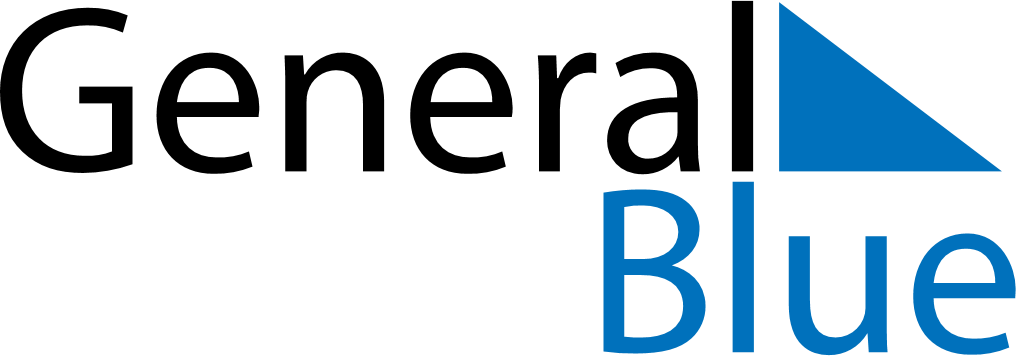 December 2027December 2027December 2027December 2027December 2027December 2027NorwayNorwayNorwayNorwayNorwayNorwaySundayMondayTuesdayWednesdayThursdayFridaySaturday1234567891011Second Sunday of Advent12131415161718Third Sunday of Advent19202122232425Fourth Sunday of AdventChristmas EveChristmas Day262728293031Boxing DayNew Year’s EveNOTES